MINUTES OF THE LOSTOCK GRALAM PARISH COUNCIL MEETING HELD ON MONDAY 7th DECEMBER 2020 VIA ZOOM VIDEO CALLPart I The meeting commenced at 7.30 pm.PRESENT:	Parish Councillors T Hodges, M Litton, T Smith, A Ross, P Cobley, P Walker, K Hodgkinson, P Kelly, L Kelly and M Venables.IN ATTENDANCE:	L Sandison, Clerk.ALSO PRESENT:	1 x representative from Lostock Gralam Community Centre Association.PUBLIC FORUMReports of a blonde-haired female teenager entering the play area with a white terrier type dog despite the no dogs allowed signage. A Parish Councillor also confirmed sightings of a dog with a group of teenagers until 10pm on the play area. Clerk to inform the PCSO. Cllr P Kelly reported the following:-Property on Gibbon Drive having issues with rainwater not being able to drain away due to the grid being higher than the road surface. Both Gibbon Drive and Wilson Crescent have flooding issues. -Footpath repair on Gibbon Drive is unsatisfactory. Clerk to report to J Gibb.-Pavement next to the Business Park traffic lights is mudded again. Clerk to write to farmer to clean. -Office overflow car park at the Cheshire Business Park requires litter picking.Cllr P Walker reported the following:-Wall next to the Griffiths Road junction has been built up to around 8ft high.-The 64 bed, Calandine Court development appears to be for social housing with all apartment’s being available for affordable rent through Torus.APOLOGIES FOR ABSENCEIt was RESOLVED to accept apologies from Cllr M Stocks.DECLARATIONS OF INTEREST-Chairman T Hodges also sits on the Lostock Gralam Community Centre Association Committee. -Chairman T Hodges has a land easement agreement to gain access to the back of his property using the Green Hill Farm entrance.MINUTESIt was RESOLVED to accept the minutes of the Parish Council Meeting held on Monday 2nd November 2020.It was RESOLVED to accept the minutes of the Extraordinary Parish Council Meeting held on Monday 23rd November 2020.PROGRESS REPORT-Overflow car park litter, manhole cover and broken railings reported CDP Marshalls.-Birches Lane leaves on pavement reported – ref SS279955656.-Hall Lane leaves on pavement reported – ref SS279960410.-Gibbon Drive leaves/mud on pavement junction area reported – ref SS279962650.-Rocking manhole cover near to the traffic refuge island on Manchester Road has been reported to United Utilities – ref 00558157.CHRISTMAS-The Clerk has now purchased and delivered the 200 selection boxes to the primary school.-The Clerk has now delivered the four gift bags with biscuits / chocolates for the care homes. -Cllr M Venables will host a PC Christmas Zoom quiz on Tuesday 15th December at 7.30pm.CCTV QUOTESThe Clerk presented three CCTV quotations for the play area. From discussion of the quotes, a high spec quality system would be desirable. Therefore, the Parish Clerk will submit funding applications to try and raise a sum of around 11K. PC to review progress next quarter.SOLICTOR QUOTESThe Clerk spoke about the quotes received for a new Community Centre lease and the anticipated cost of the works. The Clerk will arrange a meeting with the Community Centre Association to ascertain how critical a new lease is with the existing lease having 8/9 years remaining. POLICEPCSO FLANAGAN NOVEMBER Monthly update ASBLOSTOCK GRALAM- 1 incident (s)Possible COVID breach. Advice given and extra patrols in the area have been made.THEFTLOSTOCK GRALAM- 4 incident (s)2 incidents of theft from Co Op. Enquiries are on-going.Attempt theft of goods from a lorry. Area search has been conducted and further enquiries are on-going. Ladders stolen from top of a van. Enquiries are still on-going. SUSPICIOUS ACTIVITYLOSTOCK GRALAM- 1 incident (s)Local care home believed to be a victim of attempted break in. Grounds have been searched and no one located. CRIMINAL DAMAGELOSTOCK GRALAM- 1 incident (s)Damage has been caused to vehicles along Townshend Road. Extra patrols have been made to provide visibility and reassurance, and to deter any further incidents.PCSO UpdateAs of December, I (PCSO Chris Flanagan) will be the new local PCSO for the Shakerley ward. Any further areas of concerns can be directed to myself from now forward. If I could ask everyone to please call in any incident. There has been an increase in people reporting through social media. The social media accounts are not monitored 24/7 and it could be a few days before anyone could see them. Please always report using the online system found on Cheshire Police’s website, 101 or in an emergency, 999. This still seems to be the case.THIS MONTH PRIORITIESI will continue to increase my patrols around the antisocial behaviour hotspots to try to deter future incidents that have been notified to me. I will also continue with speed monitoring and enforcement on the key speeding roads. Further to this, I will focus on parking issues in the local area due to complaints that have been made.Weekly PCSO surgeries with the current guidelines regarding COVID-19, I have been advised to hold my PCSO surgeries online. These will be held on the following dates:Thursday 3rd December 15:00-16:00 Wednesday 9th December 12:00-13:00Wednesday 16th December 15:00-16:00Thursday 24th December 15:00-16:00  Wednesday 30th December 12:00-13:00All welcome to contact me via email or private message to discuss any worries or concerns.-Cllr P Kelly advised that lorries are still parking on the Cheshire Avenue double yellow lines to use the Co-op and Subway. PCSO to be made aware.MARK STOCKSCllr M Stocks sent the following report:HS2 Compound planning applicationThis has been called in by Sam Naylor whose ward it is. Both myself and Helen Treeby are opposed to this site and will speaking against it should it be recommended for approval. It is likely to go to committee early in the new Year.The HS2 consultation ends on the 11th December I have requested an extension as residents in Byley have not been contacted by HS2 during the consultation period.I spoke on Northwich Radio last Friday afternoon about the current consultation.Traffic lights at the Slow and EasyI am still trying to get highways to review these lights but they maintain there in insufficient accident data to warrant changing them at the moment.Other highway issues such as pot holes on Manchester Road and drainage issues on Gibbon Drive are currently with the highways team for resolving.FinanceCheshire West and Chester are currently consulting on Budget proposals for next year this is against a back drop of a short fall of around a 1million pounds in the current year.Covid-19The main news on this is that the Countess of Chester hospital is one of the hub hospitals for Vaccination in Cheshire.Please feel free to contact me.- Cllr P Kelly clarified that it is the Business Park traffic lights which would benefit from a red-light camera. - Cllr Kelly suggested that a letter be sent to the CWAC Chief Exec to gain collision data for the Sandiway traffic lights which qualify for a red-light camera. The Clerk in collaboration with Cllr Kelly will compose a letter.PLAY AREAS AND INSPECTIONS-The PC RESOLVED to accept the Schoolscapes Ltd quote of £77.50 + Vat for a new bongo drum lid. CG Services Ltd will fit the lid for a nominal fee.-The PC RESOLVED that the Clerk should claim the £7,764.00 available S106 funds marked ‘open space’ where the majority of the funds can be put towards the drainage scheme for the MUGA. Cllr T Smith would like to earmark a small proportion towards other future open space projects.FOOTBALL PITCH PROGRESSYour Environment Paul Timmins has been in communication with Philip Borrington at Lightmain to discuss a suitable drainage scheme for the MUGA. Paul hopes to have the final drainage design with the Clerk and Cllr M Venables within the next week. The Clerk advised that a £10,000 contingency should be set-aside to complete the MUGA project. The PC RESOLVED to top up the S106 open space grant earmarked for the drainage scheme to £10,000. CHAIRMANS REPORTObjectives for 2020 have been hindered by the COVID-19 pandemic. There are specific areas that Councillors have shown interest in this year. In 2021 it would be helpful for each Councillor to highlight any significant issues particular to their area.Tim Hodges: 	 Chairman of the Parish CouncilMark Litton: 	 Vice Chairman of the Parish Council + Executive Committee MemberMark Venables: HS2 + Executive Committee Member + MaintenanceAndrew Ross:	 Primary School + Finance + Executive Committee MemberPete Kelly:	 Highways + Environmental + LitterLynda Kelly:	 Community AmbassadorKath Hodgkinson: Lostock in Bloom + Community AmbassadorTim Smith:	 Lostock in Bloom + Community Enhancement Paul Cobley:	Community Ambassador + MaintenancePaul Walker:	Church + HS2CLERKS REPORT-The Clerk gave a verbal update regarding an Orsted LLC Meeting held on Monday 30th November.-HS2, the Clerk has completed the online consultation form with regards to the increased landgrab, auto-transformer station, construction traffic and temporary stockpile location.-The St John’s PCC sent an email of thanks for the Church Yard Maintenance grant.-The Lostock Events organisers sent an email of thanks for the Winter Wonderland grant.-Cllr Billinton from Rudheath Parish Council has contacted the Clerk to ask if Lostock Gralam PC would like to be included in a letter to seek compensation for the local area due to the HS2 impact. The letter would also be from Lach Dennis PC. The PC RESOLVED to a letter being sent from the three Parish Councils seeking compensation for the area.-The Chairman is to attend three training sessions on Zoom Virtual Meetings at a cost of £25.00 through CHALC.-The Clerk and Cllr P Walker are to attend a virtual Internal Controls training session on 2nd February, at 10.00am through CHALC at a cost of £30.00 pp.PLANNINGThe Council considered the following planning applications and RESOLVED to respond as below:-Cllr Gaye Billington from Rudheath Parish Council has advised that HS2 has applied for a temporary compound at the Lostock Works. Details below.20/03611/FUL Construction of a temporary compound and associated works for a period of up to 5 years.  Land To The South West of Lostock Works Griffiths Road.FINANCE-The Clerk will be working on the precept budget over December ready for inspection at the January PC meeting.-The current account bank balance is £5,438.66, the deposit account balance is £66,845.59 as at 27/10/2020.-It was RESOLVED to accept payment of the following accounts.COUNCILLORS’ REPORTS & FUTURE AGENDA ITEMS-Cllr P Cobley proposed that the PC consider installing a suggestion box in the parish. -Cllr T Smith spoke about a CWAC Wild Flower Consultation which he would like to respond to in the hope that the parish can receive help with the Townshend Rd hill and other places in the parish. -Councillor Who’s Who poster is  now on the PC website, it was RESOLVED that the Clerk can spend up to £10.00 getting the poster professionally printed for the Parish Noticeboard.The meeting finished at 8.46pmDATE AND TIME OF NEXT MEETINGThe next Parish Council meeting will be held on Monday 4th January 2021 at 7.30 p.m via Zoom.  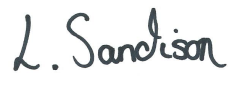 APPLICATIONSAPPLICATIONS20/02647/FUL- 391 Manchester Road, Lostock Gralam, CW9 7PJ- Two storey extension to side and single storey extension to rear and creation of granny annexe.-No Objection20/03850/FUL- Lostock Lodge Cheshire Avenue- Extension to existing care home and alterations to car park-No ObjectionDECISIONSDECISIONS20/03553/FUL-17 Cedar Close – Approval20/03540/FUL-9 Wilson Crescent – ApprovalChq no. PayeeAmount300756David Marshal£750.00300757St Johns PCC£2000.00300758Lyndsey Sandison£292.90300761Ash Waste£118.62300759CG Service Cheshire Ltd£920.00300760Your Environment£3,096.00